SRCC Got Talent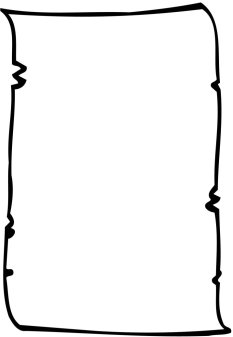 	Mechanics:(no registration fee needed)1 group per year levelEach group must consists of 5-20 members	Prizes:	Champion:    Php 500.00 and a trophy1st Place   :    Php 300.00 and a certificate2nd Place  :    Php 200.00	Criteria for Judging:Mastery               - 30%Originality           - 30%Audience Impact - 10%Creativity            -  30%Battle of the BandsMechanics:Php 250.00 for registration feeEach band must consist of 4-6 membersInfinite number of group bands per year levelBut first 7 bands registered will be qualified for the contest properThe instruments that the SSG will only provide for the actual performance are the following:Drum set, rhythm, amplifier, lead and base guitar.For assurance, you may bring your own guitar and other excessive instruments such as violin, piano, flute, etc.Prizes:Champion:    Php 1000.00 and a trophy1st Place   :    Php 500.00 and a certificate2nd Place  :    Php 250.00Consolation: CertificateThe Supreme Student Government